(TERCÜME)IRZ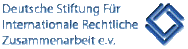 7 Aralık 2017Avukatlar için 2018 yılı çok taraflı Staj ProgramıAlman Uluslararası Hukuki İşbirliği Vakfı(IRZ-Stiftung) Alman Federal Barosu ve Alman Avukatlar Birliği işbirliği ile düzenlenecek olan staj programına ilişkin olarak 2018 yılı programı ekli bulunmaktadır.  Bu programı Türk avukatlarına duyurursanız müteşekkir olacağız. Bu programa medeni hukuk ve ticaret hukuku alanlarında faaliyet gösteren genç (maksimum 35 yaşında) avukatların başvurularını memnuniyetle beklemekteyiz. Söz konusu program tercihen birkaç yıllık mesleki tecrübesi bulunan avukatlara açık olmakla beraber staj dönemlerinin son yılında olan stajyer avukatlar da başvuru yapabilirler. Bunlara ilaveten adayların Almanca’ ya hakim olmaları gerektiği gibi, IRZ –Stiftung tarafından talep edilmesi halinde dil yeterlik sınavına girmeye hazırlıklı olmaları gerekmektedir.Katılımla ilgili aşağıda yer alan kısıtlar bulunmaktadır; Staj Programı,bir Alman hukuk bürosu için çalışanlar, örneğin Almanya merkezli bir hukuk bürosunun şubesi olarak kurulmuş olan hukuk bürolarında ve/veya bir Alman firmasının adı altında faaliyet gösteren,Almanya’da ofisi bulunan bir hukuk bürosunda çalışan,Veya Almanya merkezli bir hukuk bürosu ile ortaklık halinde çalışan bir hukuk bürosunda çalışan Avukatların katılımına kapalıdır. Bu programda bir Türk avukatı için yer ayrılmış bulunmaktadır. Programın müsait olması ve diğer ülkelerden başvuru yapacakların sayısına bağlı olarak ikinci bir stajyer hakkı sağlanabilir.  2018 staj programı program çizelgesi:Organizatörler tarafından karşılanacak masraflarla ilgili bilgi ekli programda yer almaktadır.Başvuru evraklarının (başvuru formu, pasaport fotoğrafı ve Almanca özgeçmiş) IRZ’ye teslimi için son tarih 28 Mart 2018’dir. Başvuru evraklarının bu tarihe kadar IRZ’ye yalnızca e-posta yoluyla iletilmesi gerekmektedir. Başvuru formunun bilgisayarda doldurulması gerektiğinden, formu Word formatında paylaşmanızı rica ediyoruz.Herhangi bir sorunuz varsa benimle temasa geçmekten çekinmeyiniz.Sizinle işbirliğimizi sürdürmek ümidiyle, Saygılarımla,Andrea Grafin Vitzhum.Ekler:Program bilgileri – Almanca ve İngilizce dilinde katılım şartlarıBaşvuru formuBonn, Aralık 2016				AVUKATLAR İÇİN ÇOK TARAFLI STAJ PROGRAMI2018Programın Tanıtımı – Katılım ŞartlarıAlman Uluslararası Hukuk İşbirliği Vakfı (IRZ-Stiftung), Alman Federal Barosu ve Alman Avukatlar Birliği ile işbirliği halinde IRZ ortağı ülkelerin avukatları için 2018 yılında bir staj programı düzenleyecektir.Program:Staj programının süresi, 23 Ağustos – 29 Eylül 2018 tarihleri arasında olacaktır. Programın başlangıcında, Alman ve Avrupa medeni hukuku ve ticaret hukuku alanlarında Königswinter’da 24 - 31 Ağustos tarihleri arasında tanıtım semineri yapılacaktır.1 Eylül tarihinde katılımcılar Königswinter’dan bu saygın stajın gerçekleştirileceği yerlere hareket edeceklerdir. Almanya’da seçilen hukuk bürolarında 3 - 26 Eylül tarihlerinde staj düzenlenecektir. Bu staj süresince katılımcılara Alman hukukunu anlamaları bakımından teorik ve pratik bilgiler verilecek ve bir Alman hukuk bürosunun çalışma yöntemine aşina olmaları sağlanacaktır.Katılımcıların hukuk bürolarına yerleştirilmeleri IRZ-Stiftung tarafından yapılacaktır. Katılımcılar da kendilerini kabul edecek hukuk bürolarını önerebilirler. Bu bağlamda, katılımcı tarafından önerilen büroda katılımcının staj yapıp yapamayacağına ilişkin son karar, önerilen staj yerinde kalacak yer olup olmadığı hususu göz önüne alınarak, IRZ-Stiftung tarafından verilecektir. 27 Eylül tarihinde katılımcılar Königswinter’a dönecek ve burada 28 Eylül tarihinde  bir değerlendirme semineri yapılacaktır. Katılımcıların ülkelerine dönüş tarihi 29 Eylül 2018 olarak belirlenmiştir.Mali bilgiler:Aşağıda belirtilen masraflar programı düzenleyenler tarafından karşılanacaktır:Königswinter’da yapılacak Seminer boyunca yiyecek ve yatacak yer,Königswinter’dan stajın yapılacağı şehre gidiş ve dönüş yol masrafı,Staj süresince bir daire ve konuk evinde ücretsiz konaklama,Staj dönemi süresince 550 EURO geçim parası,Akut hastalık tedavisi için tedavi masraf ve ücretlerini karşılamak üzere sağlık sigortası.Programın başlangıcında Königswinter’a yapılacak yolculuk masrafı ile sonunda ülkeye dönüş yol masrafı katılımcı tarafından karşılanmalıdır. Staj döneminde verilecek geçim parasının kişisel harcamaların hepsini karşılamaya normal şartlarda yeterli olmayacağını ve bu bağlamda katılımcıların kendi maddi kaynaklarını sağlamaları gerektiğini de ayrıca belirtmek isteriz.Katılım şartları:Katılım için öngörülen azami yaş 35 olarak belirlenmiştir. Katılımcılar Almancaya çok iyi derecede hakim olmak zorundadır ve IRZ-Stiftung tarafından talep edildiği takdirde bu husus bir sınavla ispat edilecektir. Başvuruda bulunanların medeni ve ticaret hukuku alanlarında faaliyet göstermeleri gerekmektedir. Başvuruda bulunanların en azından avukatlık stajının pratik eğitim döneminde/son yılında olmaları gerekmektedir.Staj Programı,bir Alman hukuk bürosu için çalışanlar, örneğin Almanya merkezli bir hukuk bürosunun şubesi olarak kurulmuş olan hukuk bürolarında ve/veya bir Alman firmasının adı altında faaliyet gösteren,Almanya’da Ofisi bulunan bir hukuk bürosunda çalışan,Veya Almanya merkezli bir hukuk bürosu ile ortaklık halinde çalışan bir hukuk bürosunda çalışan Avukatların katılımına kapalıdır. Bu konuda bir uyarıda bulunmak isteriz: Kişisel veya diğer sebeplerden programın başarı ile tamamlanması tehlikeye düşer veya imkansız olursa, semineri düzenleyenler katılımcının katılımına son verme hakkını saklı tutmaktadırlar. Bu durumda katılımcı erken ayrılışı sebebiyle, ülkesine dönüş masrafları bakımından doğabilecek ilave seyahat masraflarını üstlenmek zorundadır.   Başvuru:Başvuru sahiplerince staj programı için IRZ-Stiftung’a sunacakları belgeler aşağıda belirtilmektedir:Doldurulmuş başvuru formu (sadece bilgisayarda doldurulmuş başvuru formaları kabul edilecektir)Bir pasaport fotoğrafı (renkli ve yüksek çözünürlüklü), forma üzerine yerleştirilebilir veya ayrıca JPEG formatında sunulabilir,Almanca olarak bilgisayar ortamında yazılmış; adres, telefon/faks numarası ve e-posta adresinin belirtildiği özgeçmiş.Başvuru evraklarının e-posta yoluyla IRZ-Stiftung’a vitzthum@irz.de adresinden 28 Mart 2018 tarihine kadar iletilmesi gerekmektedir. Başvuru evraklarının ayrıca postayla gönderilmesi gerekmemektedir. Eksik başvuru evrakları dikkate alınmayacaktır.Telefon: +49 228 95 55 120Fax: +49 228 95 55 2 120E-posta: vitzthum@irz.de23 Ağustos 2018                                          Bonn’a yakın olan Königswinter’e varış27 Ağustos – 1 Eylül 2018                                      Königswinter’de Tanıtım Semineri3 Eylül – 26 Eylül 2018                                                 Alman Hukuk Bürosunda Staj27 Eylül – 28 Eylül 2018Königswinter’de değerlendirme Semineri29 Eylül 2018AyrılışTelefon: +49 228 95 55 120Fax: +49 228 95 55 2 120E-Posta: vitzthum@irz.de